ЛИЧНА КАРТА НА УЧИЛИШТЕТОИме на училиштето: ________________________________________________________________Општина: _________________________________________________________________________Адреса: ___________________________________________________________________________Роденден на училиштето: ___________________________________________________________Број на паралелки/ученици: _________________________________________________________Наставен јазик: ____________________________________________________________________Патронен празник: _________________________________________________________________Познати личности кои завршиле во ова училиште (опционо): _____________________________ __________________________________________________________________________________(политичари, како и личности кои немаат позитивен имиџ кај деца и ученици нема да бидат објавени)Контакти (тел, факс, е-пошта): _______________________________________________________ПРЕТСТАВУВАЊЕ НА УСПЕСИТЕ НА УЧИЛИШТЕТОПоднаслов на текстот: ______________________________________________________________Текст:Овој дел е за претставување на училиштето преку краток текст. Одберете на што ќе се фокусирате: претставување на исклучителни постигнувања на учениците (награди на натпревари, на ликовни и литературни конкурси, исклучителни резултати во школски или воншколски активности – музика, спорт и сл.); претставување на успешен проект/активност на училиштето; или претставување на успешна манифестација и/или прослава/празник во училиштето. Текстот да биде со должина до максимални 1000 карактери (со вклучени празни места). Не грижете се доколку имате повеќе да кажете или да споделите – материјалот кој ги надминува овие рамки (дополнителен текст, дополнителни фотографии, видео, аудио....) ќе биде објавен на нашата интернет страница libi.mk.ФОТОГРАФИИВо прилог на оваа пријава ги доставуваме следните фотографии:Фото 1: ___________________________________________________________________________Фото 2: ___________________________________________________________________________Фото 3: ___________________________________________________________________________Фото 4: ___________________________________________________________________________Фото 5: ___________________________________________________________________________Фото 6: ___________________________________________________________________________Фото 7: ___________________________________________________________________________Фото 8: ___________________________________________________________________________Фото 9: ___________________________________________________________________________Фото 10: __________________________________________________________________________Тука наведете го описот на секоја од фотографиите што ни ги испраќате како дополнување на текстот. Испратете ни најмногу 10 добро избрани фотографии, од нив ќе објавиме околу 5-6. Не грижете се доколку имате повеќе фотографии кои сакате да ги споделите – ве охрабруваме да ни испратите што повеќе фотографии кои со задоволство ќе ги објавиме на нашата интернет страница libi.mk.КЛИКНИ МЕ!Ве охрабруваме да ни испратите што повеќе фотографии кои со задоволство ќе ги објавиме на нашата интернет страница libi.mk. Сите дополнителни материјали, текстови, фотографии, видеа, аудио и сл. Со задоволство ќе ги објавиме на интернет, каде што немаме ограничување во должината или форматот. Материјалите за овој дел можете да ги вметнете во истиов документ или да ни ги испратите дополнително.СТРУКТУРА НА СТРАНИЦАТА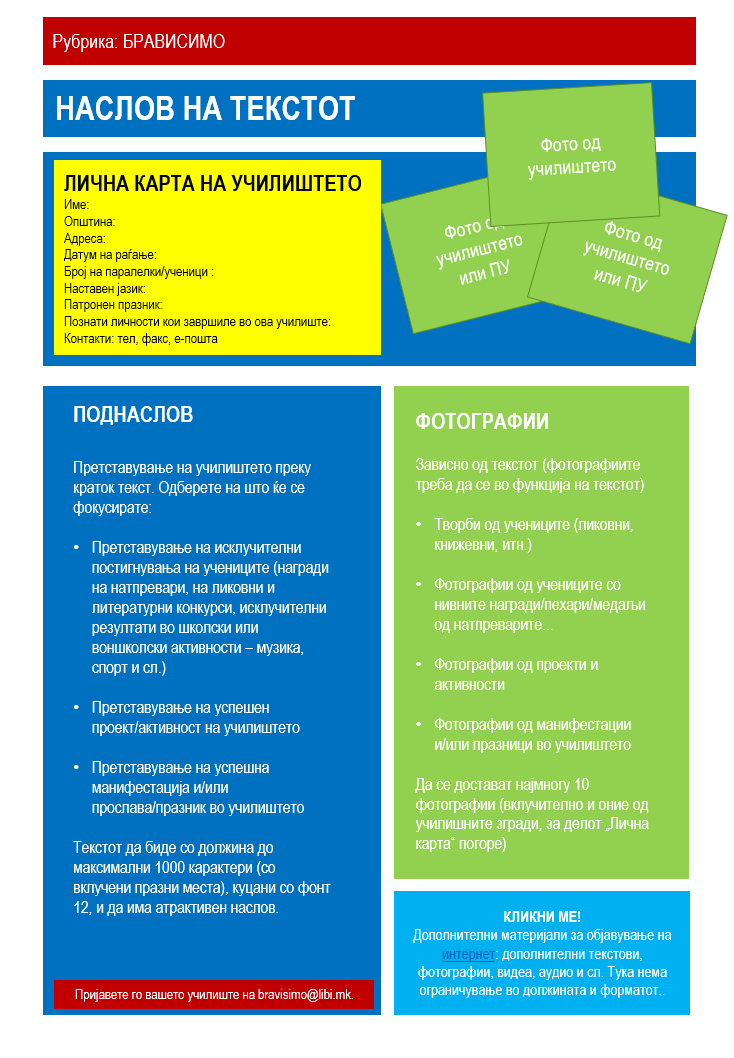 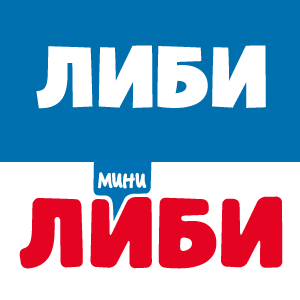 ЛИБИ БРАВИСИМОПријава за училиштеПРИЈАВАТА ЈА ПОПОЛНИЛ___________________________(полно име и презиме и потпис)	ОВЛАСТЕНО ЛИЦЕ			___________________(полно име и презиме и потпис)